DADOS DO DISCENTETÍTULO DO PROJETO DE PESQUISA:LINHA DE PESQUISA: Planejamento e Gestão de Zonas Semiáridas e Ecossistemas Limítrofes Ordenamento Territorial e Gestão de Conflitos nos Ambientes CosteirosORIENTADOR(A):Foto 3x4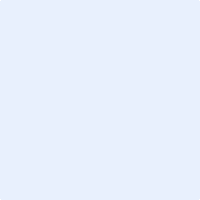 DADOS PESSOAISFORMAÇÃO ACADÊMICA ATIVIDADE PROFISSIONALCONCORDÂNCIA DA ENTIDADE EMPREGADORA (quando for o caso)PROGRAMA DE QUALIFICAÇÃO INSTITUCIONAL (PQI) – UFRNDADOS BANCÁRIOS		Declaro intenção de matricular-me como aluno regular do Curso em virtude de minha aprovação no último processo seletivo.		Declaro estar ciente de que para candidatar-me a receber cota de Bolsa, não poderei estar com vínculo empregatício.ANEXAR A ESTE DOCUMENTO:1. Cópia do RG e do CPF;2. Cópia dos Diplomas e Históricos da Formação Acadêmica indicada;3. Documento comprobatório de vínculo com a UFRN no caso de PQI.Natal-RN,       de  de 20  ._______________________________________Assinatura do DiscenteNOME:      NOME:      NOME:      NOME:      NOME:      ESTADO CIVIL:      ESTADO CIVIL:      DATA DO NASCIMENTO:      DATA DO NASCIMENTO:      DATA DO NASCIMENTO:      NATURALIDADE:      NATURALIDADE:      NATURALIDADE:      SEXO:      SEXO:      RG/ÓRGÃO EXPEDIDOR:      RG/ÓRGÃO EXPEDIDOR:      RG/ÓRGÃO EXPEDIDOR:      CPF:      CPF:      ENDEREÇO RESIDENCIAL:ENDEREÇO RESIDENCIAL:ENDEREÇO RESIDENCIAL:ENDEREÇO RESIDENCIAL:ENDEREÇO RESIDENCIAL:LOGRADOURO:      LOGRADOURO:      LOGRADOURO:      LOGRADOURO:      Nº:      BAIRRO:      COMPLEMENTO:      COMPLEMENTO:      COMPLEMENTO:      COMPLEMENTO:      CIDADE:      CIDADE:      CIDADE:      CEP:      CEP:      TEL. FIXO:      TEL. FIXO:      TEL. FIXO:      CELULAR:      CELULAR:      E-MAIL:      E-MAIL:      E-MAIL:      E-MAIL:      E-MAIL:      GRADUAÇÃO:GRADUAÇÃO:GRADUAÇÃO:GRADUAÇÃO:CURSO:      CURSO:      CURSO:      CURSO:      INSTITUIÇÃO:      INSTITUIÇÃO:      INSTITUIÇÃO:      INSTITUIÇÃO:      CIDADE/ESTADO:      CIDADE/ESTADO:      CIDADE/ESTADO:      ANO DE CONCLUSÃO:      OUTRA GRADUÇÃO:  SIM  NÃOOUTRA GRADUÇÃO:  SIM  NÃOCURSO:      CURSO:      PÓS-GRADUAÇÃO (MAIOR TITULAÇÃO):PÓS-GRADUAÇÃO (MAIOR TITULAÇÃO):PÓS-GRADUAÇÃO (MAIOR TITULAÇÃO):PÓS-GRADUAÇÃO (MAIOR TITULAÇÃO):CURSO:      CURSO:      CURSO:      CURSO:      INSTITUIÇÃO:      INSTITUIÇÃO:      INSTITUIÇÃO:      INSTITUIÇÃO:      CIDADE/ESTADO:      CIDADE/ESTADO:      CIDADE/ESTADO:      ANO DE CONCLUSÃO:      OUTRA PÓS:  SIM   NÃOCURSO:      CURSO:      CURSO:      DOCENTE:  SIM   NÃODOCENTE:  SIM   NÃODOCENTE:  SIM   NÃOINSTITUIÇÃO:      INSTITUIÇÃO:      INSTITUIÇÃO:      DEPARTAMENTO/SETOR:      DEPARTAMENTO/SETOR:      DEPARTAMENTO/SETOR:      CIDADE:      CIDADE:      ESTADO:      CARGO/FUNÇÃO:      DATA DE ADMISSÃO:      DATA DE ADMISSÃO:      CARGA HORÁRIA SEMANAL:      CARGA HORÁRIA SEMANAL:      CARGA HORÁRIA SEMANAL:      NOME:      NOME:      CARGO:      ASSINATURA/CARIMBO:  Sou Servidor da UFRN Não sou Servidor da UFRNBANCO:      BANCO:      AGÊNCIA Nº:       CONTA CORRENTE:       POUPANÇA:      Obs.:- A conta deve ser no nome do Discente- Optar por Conta Corrente OU Poupança- Candidatos a Bolsa devem necessariamente ter Conta Corrente no Banco do BrasilObs.:- A conta deve ser no nome do Discente- Optar por Conta Corrente OU Poupança- Candidatos a Bolsa devem necessariamente ter Conta Corrente no Banco do Brasil